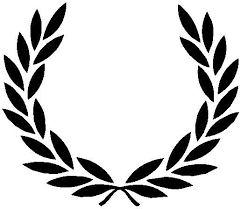 "Découvrons notre Constitution"Palmarès national 2016-2017 Le jury national composé de membres du Conseil constitutionnel et de membres du ministère chargé de  l'éducation nationale, s'est réuni à Paris le 21 février 2017 pour sélectionner les trois meilleurs projets. Les lauréats d’un prix sont :27 élèves de 6ème du collège Roger Quillot de Clermont-Ferrand (Puy de Dôme) pour le projet intitulé : "Les toujours Trémobiles du quartier Trémonteix vous parlent de la Constitution".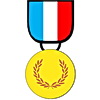 32 élèves de CM1-CM2 de l'école publique communale de Sassay (Loir-et-Cher) pour le projet intitulé : "Des Histoires pour comprendre la déclaration des droits de l'homme et du citoyen du 26 août 1789" ;24 élèves de CM2 de l'école publique communale Les Tilleuls de Fenain (Nord) pour le projet intitulé : "Jeu : Découvrons notre Constitution" ;Le jury a également souhaité attribuer 3 mentions spéciales à : L'école publique communale Henri Barbusse de Somain (département du Nord, académie de Lille), pour la qualité « artistique » de son projet ;L'école publique communale de Semoy (département du Loiret, académie d'Orléans-Tours), pour « l'originalité » de son projet ;Le collège François Verdier de Lézat-sur-Lèze (département de l'Ariège, académie de Toulouse), pour la qualité « pédagogique » de son projet.